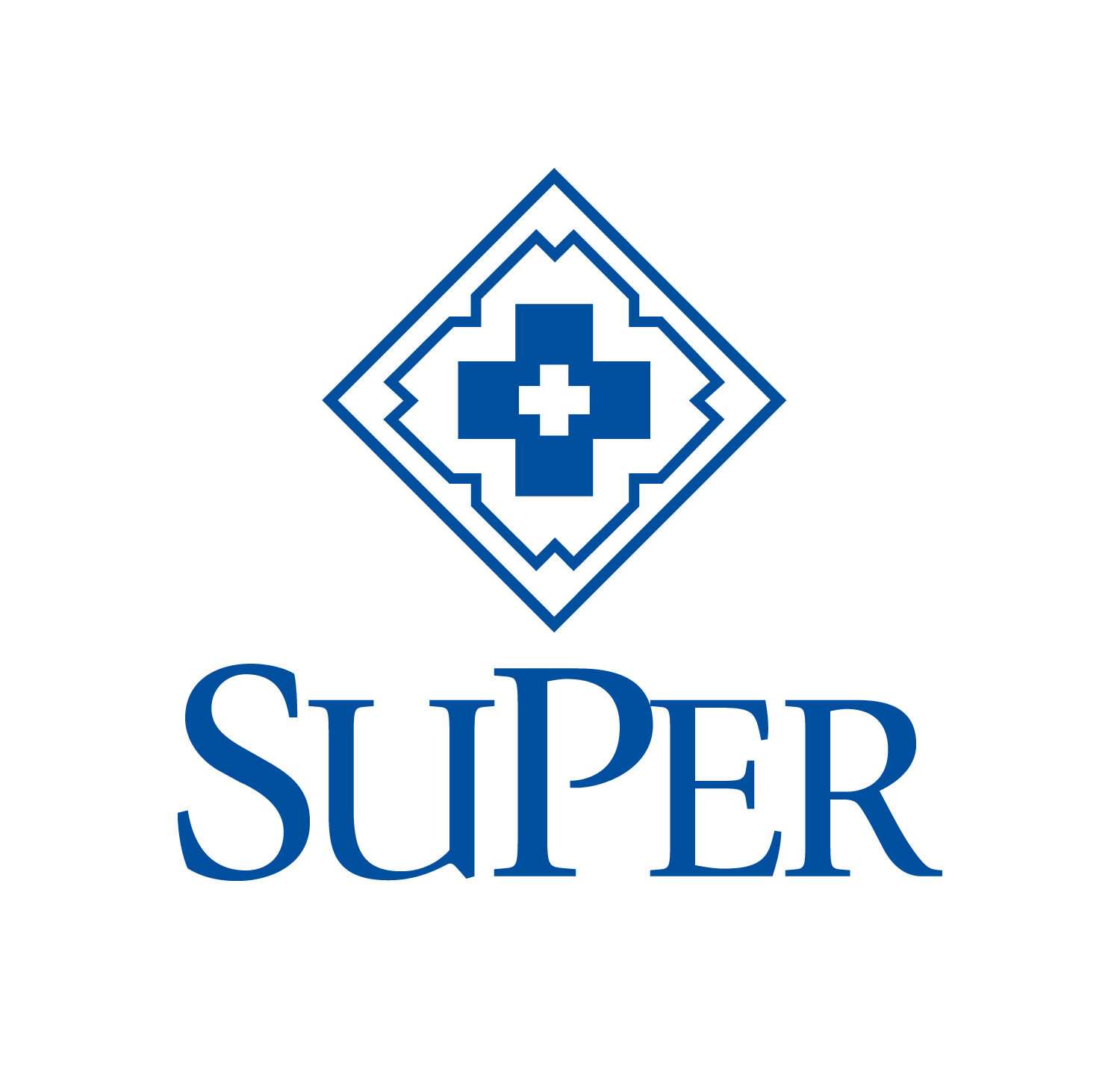 SuPerin AKAAN AO646 RYSÄÄNTÖMÄÄRÄINEN KEVÄTKOKOUSKESKIVIIKKONA 17.4.2024 KLO 18:00PALOKÄRKI, PIRJONMÄENTIE 55, 37830 VIIALAKokouksessa käsitellään sääntöjen 10§ määräämät kevätkokousasiat: Ammattiosaston 2023 toimintakertomuksen hyväksyminen Esitetään toiminnantarkastajien lausunto, vahvistetaan tilinpäätös vuodelle   2023 ja päätetään vastuuvapauden myöntämisestä hallitukselle Ammattiosaston sääntöjen hyväksyminen  SuPerille  tehtävät aloitteet Muut esille tulevat asiatKevätkokouksen jälkeen ammattiosasto tarjoaa ruuan.Ilmoittautuminen pj Sari Peltomäelle 08.04.2024 mennessäpuh. 040 8338 538 tai super646@superliitto.fiTERVETULOA KEVÄTKOKOUKSEEN!